LOKMAT MARATHI DIALY, PUNE, 3RD JANUARY, 2015 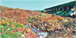 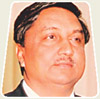 